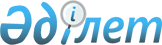 О внесении изменения в постановление акимата Исатайского района от 02 апреля 2015 года № 63 "Об утверждении Правил поступления и использования безнадзорных животных, поступивших в коммунальную собственность"Постановление акимата Исатайского района Атырауской области от 08 июля 2015 года № 118. Зарегистрировано Департаментом юстиции Атырауской области 16 июля 2015 года № 3262      Руководствуясь статьей 21 Закона Республики Казахстан от 24 марта 1998 года "О нормативных правовых актах" и статьей 37 Закона Республики Казахстан от 23 января 2001 года "О местном государственном управлении и самоуправлении в Республике Казахстан" акимат Исатайского района ПОСТАНОВЛЯЕТ:

      1. Внести в постановление акимата Исатайского района от 02 апреля 2015 года № 63 "Об утверждении Правил поступления и использования безнадзорных животных, поступивших в коммунальную собственность" (зарегистрированное в Реестре государственной регистрации нормативных правовых актов под № 3152, опубликованное 23 апреля 2015 года в газете "Нарын таны") следующее изменение:

      в Правилах поступления и использования безнадзорных животных, поступивших в коммунальную собственность:

      в тексте на государственном языке в пункте 12 слово "сақтаудан" заменить словом "сатудан".

      Текст на русском языке не изменяется.

      2.  Контроль за исполнением настоящего постановления возложить на заместителя акима района А.К. Куанышкереева.

      3.  Настоящее постановление вступает в силу со дня государственной регистрации в органах юстиции и вводится в действие по истечении десяти календарных дней после дня его первого официального опубликования.


					© 2012. РГП на ПХВ «Институт законодательства и правовой информации Республики Казахстан» Министерства юстиции Республики Казахстан
				
      Аким района

Т. Султанбеков
